Консультация для родителей«Играем с детьми в математиков»подготовительная группа.Материал подготовила Чащина С.Н.,воспитатель МБДОУ «Детский сад №3»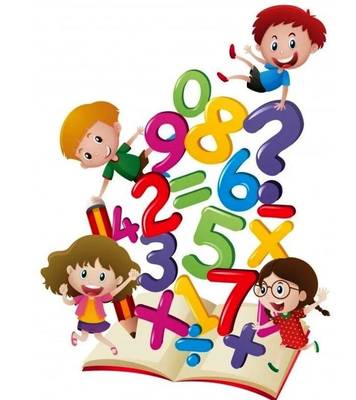 
        Уважаемые родители! Каждый дошкольник – маленький исследователь с радостью и удивлением, открывающий для себя окружающий мир. Задача воспитателей и родителей помочь ему сохранить и развить стремление к познанию, удовлетворить детскую потребность в активной деятельности, дать пищу уму ребёнка. Если вы хотите, чтобы Ваш ребенок был хорошо подготовлен к школе, играйте с ним в логические игры. Важная роль в развитии логического мышления отводится математическим играм.         В наше время обучению дошкольников началам математики должно отводиться важное место. Это вызвано целым рядом причин: началом школьного обучения, обилием информации, получаемой ребенком, повышением внимания к компьютеризации уже с дошкольного возраста, стремлением родителей в связи с этим как можно раньше научить ребенка узнавать цифры, считать, решать задачи. Не стоит забывать, что основное усилие родителей должно быть направлено на то, чтобы воспитать у дошкольника потребность испытывать интерес к самому процессу познания, к преодолению трудностей, к самостоятельному поиску решений. Важно воспитать и привить интерес к математике.         Подружиться ребенку с математикой помогают игры. В процессе игры дети усваивают сложные математические понятия, учатся считать, а в развитии этих навыков ребенку помогают самые близкие люди - его родители. Игра - это не только тренировка, это также и прекрасно проведенное время вместе с собственным ребенком.          Все занятия должны проходить в увлекательной игровой форме. Мамам и папам, бабушкам и дедушкам хочу напомнить, что принудительное обучение бесполезно и даже вредно. Выполнение заданий должно начинаться с предложения: «Поиграем?». Обсуждение заданий следует начинать тогда, когда ребенок не очень возбужден и не занят каким-либо интересным делом: ведь ему предлагают поиграть, а игра - дело добровольное!            Математика в повседневной домашней жизни вторгается всюду. Важно ненавязчиво, в игровой форме, привлекать внимание ребенка к таким предметам, которые в обычных условиях его не интересуют. Их можно включать в игровое пространство. В игре ребенок начинает незаметно для себя решать учебные задачи.        Из многообразия математических игр наиболее доступными и интересными в дошкольном возрасте являются игры в форме загадок и загадок-шуток, занимательных заданий. В такие игры вы можете играть с ребенком в любое время: утром по дороге в детский сад, в автобусе, дома перед сном, гуляя в парке и в лесу и т.д.         Современные условия жизни, к сожалению, не позволяют родителям уделять достаточно времени своим детям. Конечно, было бы просто замечательно, если бы мамы и папы больше общались с детьми, чаще бы играли в совместные игры. Но что, же делать, если действительно нет достаточно времени для общения с ребенком, и уж тем более для совместных игр? Учитывая тот момент, что общение родителей с детьми происходит большей частью по дороге в детский сад и вечером домой, мы предлагаем вам несколько вариантов математических игр, благодаря которым, дорога в детский сад превратится в познавательное, увлекательное, интересное путешествие. 
 «Посчитаем»Утром спросите у ребенка, сколько щеточек стоит в стаканчике в ванной комнате? Почему? (Нас трое и щеток три.) Какая щетка самая большая?Сели завтракать. Спросите, чего на столе больше, вилок или ложек? Сколько чашек? Положи в каждую чашку по чайной ложке. Чего больше, чего меньше?Пришли в поликлинику. У кабинета врача большая очередь. Чтобы отвлечься от скучного ожидания, можно предложить логические задачки:1. Дети лепили снежную бабу. После прогулки на батарее сохло 8 мокрых варежек. Сколько было детей?2. Из дупла выглядывало 6 беличьих хвостиков. Сколько белок в дупле?3. Дед, бабка, внучка, Жучка, кошка и мышка вытянули репку. Сколько глаз увидело 7?4. Бревно распилили на три части. Сколько сделали распилов?5. Из-под ворот видно 8 кошачьих лап. Сколько кошек во дворе?«У кого больше…»… лап - у кошки или попугая?… хвостов - у собаки или лягушки?… ушей - у мышки или свинки?… глаз - у змеи или крокодила?«Какое число я пропустила?»Взрослый называет ряд чисел в быстром темпе от 1 до 20, от 7 до 16. Пропускается одно из чисел. Ребенку надо назвать пропущенное.«Что выше?»Дом или забор? Слон или крокодил? Стол или стул? Горка или песочница?Грузовик или легковая машина?«Кого больше?»Чего в реке больше - рыбы или окуней?Кого у вас в группе больше – детей или мальчиков?Чего на клумбе больше – цветов или тюльпанов?Кого в зоопарке больше – животных или медведей?Чего в квартире больше – мебели или стульев?Меня зовут Леной. У моего родного брата только одна сестра. Как ее зовут?«Назови число»Назови число от 3 до 7, от 9 до 12, от 14 до 5. Какое число стоит перед 6? Какое число стоит после 8?Если к моему числу прибавить 1, то получится 10. Какое число я задумала?Я к числу 3 прибавила 1 и вычла 1. Сколько стало?«Домашние игры»Дома можно между делами вовлекать ребенка в следующие упражнения. Который по счету? На полке стоят игрушки. Кто стоит первым? Третьим? Кто стоит между вторым и четвертым? Кто второй справа? Кто самыйвысокий? Кто самый низкий? Если мы их повернем так, чтобы они смотрели в правую сторону, кто теперь будет первым? Пятым? Игра с палочками. Можно играть со счетными палочками, спичками илизубочистками, предварительно отломив у спичек головки с серой«Игры на состав числа»Одной из наиболее трудных и значимых тем по математике является состав числа из двух меньших чисел. Можно в игровой форме закреплять знания по этой теме. Упражнение с орешками. Возьмите шесть орешков. Зажмите в одной руке два, а в другой четыре. Варианты задания: 3 и3, 1 и 5. Покажите ребенку, сколько в одной руке орешков, пусть он сам догадается, сколько в другой. Накройте несколько орешков стаканчиком. Сколько видно? Сколько под стаканчиком?«Ниже - выше»Игра направлена на формирование у ребенка представлений о величине предметов. Например: «Покажи мне самый высокий дом, а теперь покажи дом, который ниже». Можно выбрать любые другие предметы — деревья, скамейки, кусты, заборы и т. д. «Цвета»
Игра развивает логическое мышление, наблюдательность. Предложите ребёнку назвать предметы, которые он видит вокруг себя, красного цвета, затем зелёного и так далее. 
«Посчитаем вместе»Игра развивает логическое мышление. В непринужденной форме у ребенка формируются навыки счета. Вы можете вместе с ребенком посчитать машины, дома, деревья. Можно считать вместе, можно предложить ребенку самостоятельно посчитать, можно считать по очереди. Главное, чтобы это было весело и интересно. «Геометрические фигуры»Игра направлена на формировании у ребёнка представлений о геометрических фигурах. Предложите ребёнку назвать предметы, которые он знает, круглой формы, затем треугольной и так далее. «Назови лишнее слово»Данная игра поможет развить у ребенка математические представления. Взрослый называет слова и предлагает ребенку назвать «лишнее» слово, а затем объяснить, почему это слово «лишнее». Например: 1. Мяч, кубик, солнце, обруч. (Лишнее слово – кубик, потому что он квадратной формы, а все остальные предметы круглой формы). 2. Вишня, огурец, помидор, клубника. (Лишнее слово – огурец, потому что он зелёного цвета, а все остальные – красного).Задания, которые вы даете детям, необходимо усложнять. В ходе выполнения заданий дети овладевают умением на основе обдумывания предполагать решение, проверять его практически, искать новые пути, обосновывать их.Помните! Что все совместные игры, упражнения, задания не только стимулируют умственные способности вашего ребенка, но и способствуют установлению положительного взаимодействия взрослых и детей друг с другом. Играйте с детьми в математические игры, которые развивают логическое мышление!Хотелось бы напомнить Вам, уважаемые родители, о необходимости поддерживать инициативу ребенка и находить 10-15 минут ежедневно для совместной игровой деятельности. Необходимо постоянно оценивать успехи ребенка, а при неудачах одобряйте его усилия и стремления. Важно привить ребёнку веру в свои силы. Хвалите его, ни в коем случае не ругайте за допущенные ошибки, а только показывайте, как их исправить, как улучшить результат, поощряйте поиск решения. Дети эмоционально отзывчивы, поэтому если Вы сейчас не настроены на игру, то лучше отложите занятие. Игровое общение должно быть интересным для всех участников игры.Представленные игры способствуют не только установлению более тесных отношений между вами и вашим ребенком, но так же направлены на развитие памяти, внимания, мышления, восприятия, воображения, речи вашего ребенка.Уважаемые, родители, больше играйте с детьми! Поощряйте своего ребенка в желании учиться! Итак, успехов вам и – больше веры в себя и возможности своего ребёнка!Литература:Давайте поиграем: Математические игры для детей 5-6 лет: Книга для воспитателей детского сада и родителей/Н.И. Касабуцкий, Г.Н. Скобелев, А.А. Столяр, Т.М. Чеботаревская; Под редакцией А.А. Столяра - М: Просвещение, 1991 -80 с.Зайцев В.В. Математика для детей дошкольного возраста: Пособие для воспитателей и родителей. - М., 1999.Логика и математика для дошкольников / Сост. Е.А. Носова, Р.Л. Непомнящая. - СПб, 1997.Математика от трех до семи /Авт.-сост. З.А. Михайлова, Э.Н. Иоффе. - СПб. 1997.Михайлова З. А. и др. Теория и технологии математического развития детей дошкольного возраста. - СПб.: «Детство - пресс», 2008.Михайлова З.А. Игровые занимательные задачи для дошкольников - М.: Просвещение, 1987.Энциклопедия для детей. Математика. Т.11/Глав. Ред. М.Д. Аксенов. -М.: Аванта+, 2000.